Sökande organisationAnsökan för utveckling av verktyg till stöd för samhällets klimatanpassningsarbeteUppskattade kostnader under 2019. Den maximala summan som kan sökas är 1 miljon kronor. Underskrifter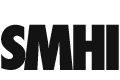 Ansökan om medel för utveckling av verktyg för anpassning till ett förändrat klimat 2019Ansökan om medel för utveckling av verktyg för anpassning till ett förändrat klimat 20191 (2)DatumDiarienr2019/138/10.5Diarienr2019/138/10.5Ansökan skickas med epost till registrator@smhi.se senast1 mars 2019Ansökan skickas med epost till registrator@smhi.se senast1 mars 2019Ansökan skickas med epost till registrator@smhi.se senast1 mars 2019Myndighetens namnMyndighetens namnMyndighetens namnOrganisationsnummerAdressAdressPostadressPostadressKontaktperson, tillgänglig under handläggningstidenTelefonnummer, inkl. riktnummerTelefonnummer, inkl. riktnummerMobilnummerE-postadressE-postadressE-postadressE-postadressBenämning av verktygetVilket (eller vilka om flera) är syftet med verktyget?Ange hur:      Ange hur:      Ange hur:      Ange hur:      Ange hur:      Ange vad och hur:      Vilka är målgrupperna för användandet av verktyget?Vilka myndigheter och andra aktörer bedöms som mest viktiga samarbetespartners vid utveckling och test av verktyget?Ange hur berörda slutanvändare av verktyget kommer att involveras i design och test av verktyget?Ange en tidplan för det planerade arbetet med verktyget under 2019 (tidplanen ska även inkludera dialog med identifierade samarbetspartners, inklusive slutanvändare).Beskriv på vilket sätt verktygets färdiga resultat kommer finnas tillgängligt för användarna och hur effekten av dess användning kan följas upp.Beskriv hur eventuellt fortsatt arbete med utveckling, spridning och förvaltning samt användande och utvärdering av verktyget efter 2019 ska utföras och finansieras.Fram till 15/9Totalt till 2019-12-31Kostnader för arbetstid:Konsultkostnader:Kostnader för resor och workshops:Övriga kostnader: (specificera t.ex. tryckkostnader, IT-relaterade utv./test)Totalsumma:Bankgiro för utbetalning:Referens som ska anges vid utbetalning:Ort och datumFirmatecknare el. behörigNamnförtydligande